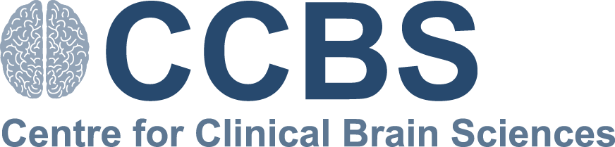 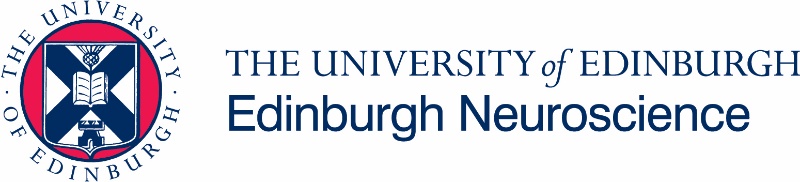 The National CJD Research & Surveillance UnitCSF RT-QuIC Request formN.B. The CJD UNIT will not process CSF samples without the receipt of this form.Please return this completed form via email to: graham.fairfoul@nhs.scot.     marcelo.barriamatus@nhs.scotPatient Details:Surname: ………………………….………..	First name: ………………………………………………...Date of birth: …………………………….…	Hospital number: ………………….....................................Consultant: ……………………….………..Hospital name: ………………………………...	Hospital tel. no.: ……….……………………………………….Hospital full address: …………………………………………………..…………………………………….....………………………………………………………………………………………….Clinical Details: ………………………………………………………………………………………………..……………………………………………………………………………………………………………….…………………………………………………………………………………………………………………….………………………………………………………………………………………………………………….Sample details:Date CSF sample taken: ……………………Storage conditions: (tick where appropriate)	-20oC   			-70oC / -80oC   CSF white cell count: ……....…	     CSF red cell count: ……....…       CSF total protein: ……..……Name and title of laboratory person sending the CSF sample: ………..………………………………………Name of department sending sample: ………..……………………………….………………………………..Department Address: ...…………………………………………………………………………….…………..……………………………………………………………………………………………...Courier Used:……………………………………………………………………………………………………Results to be sent to:Name and title of laboratory person: ………………………..…………………………………………………..Name of laboratory department: ………………………………………………………………………………..Full address of centre: ………………………………………………………………………..…………………		          ………………………………………………………………..………………………….The National CJD Research & Surveillance UnitCSF RT-QuIC Information SheetCSF RT-QuIC Sample Requirements We require a minimum of 0.5ml clear and colourless CSF sample for CSF RT-QuIC analysis.Bloodstained CSF or samples with RCC of greater than 1250 will invalidate the test. For this reason, we do not accept these CSF samples.Elevated CSF total protein concentrations of above 1g/L and a CSF white cell count >20 may also interfere with the assay.The CSF sample should be frozen within 2-3 hours. A normal -20°C freezer is acceptable for sample storage but a -70°C/-80°C is preferable.Transport of CSF samplesThe CSF RT-QuIC Request form must be completed fully and returned via email prior to the CSF samples being sent to:	Graham Fairfoul (graham.fairfoul@nhs.scot) and 		Marcelo Barria (marcelo.barriamatus@nhs.scot)A hard copy must also be sent to us along with the sample. The CSF sample should be sent frozen to the address given below:Deliver to Bioquarter Stores Dept.FAO Graham Fairfoul / CSF Lab StaffNCJDRSU, CSF Laboratory Room GU501Chancellor's BuildingThe University of Edinburgh Bioquarter Gate 149 Little France CrescentEdinburgh EH16 4SBCSF samples must be sent to us according to UN3373 guidance. Further details can be found on Packaging and transport requirements for patient samples – UN3373 - GOV.UK (www.gov.uk)We recommend sending samples using the Bio-Freeze system (http://www.bio-bottle.com). These are the best option in terms of price, ease of transportation and the environment.  If you include a pre-paid returns slip, we can return these bottles to you. Alternatively the samples can be sent to us on dry-ice using a company with experience of transporting biological samples such as CryoPDP (http://www.cryopdp.com). This courier will supply the dry ice and packaging, a 10L box will be sufficient for maintaining frozen condition of sample. They offer a service that allows samples to be collected one day and delivered to us the following day. We have found another reliable courier service to be World Courier.The laboratory is open to receive samples via Stores, Monday-Friday 9:00am- 3:30pm. Samples that arrive out with these times will not be accepted on site. Once a CSF sample has been sent please e-mail Graham Fairfoul and Dr Marcelo Barria stating an approximate date and time for the arrival of the sample. The results should be ready with 10-15 working days after receipt of the CSF sample.Dr Marcelo Barria Head of CSF DiagnosticsHead of the Protein Biochemistry Laboratory	The National CJD Research &Surveillance Unit